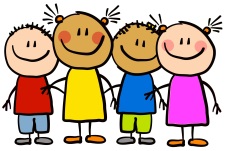 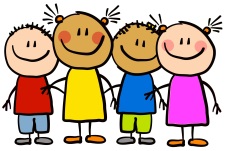 This WeekAs we have settled back into school routines we have been recapping previous phonemes and learning new phonemes in our new phonics groups.  In maths we have been learning about number bonds to 5 and begun looking at numbers 11 and 12.  We have learnt that 11 is made of a ten and a one and twelve is made of ten and two ones.  We have started learning in our new topic ‘Where does the snow go?’ where we have started to explore snowy places around the World.Attendance:  Class 1 – 98.3% and Class 2 – 87.5%This WeekAs we have settled back into school routines we have been recapping previous phonemes and learning new phonemes in our new phonics groups.  In maths we have been learning about number bonds to 5 and begun looking at numbers 11 and 12.  We have learnt that 11 is made of a ten and a one and twelve is made of ten and two ones.  We have started learning in our new topic ‘Where does the snow go?’ where we have started to explore snowy places around the World.Attendance:  Class 1 – 98.3% and Class 2 – 87.5%Next weekWe will be continuing learning in our phonics sessions in our phonics groups and learn new sounds by hearing, saying, reading and writing.In maths we will continue to recap our counting and number skills learnt so far through ninja numbers.  We will begin learning our number bonds to ten, as well as learning the numbers 11, 12 and 13.Stars of the weekClass 1: Harvey and Luca for working super hard during your phonics sessions.Class 2: Nathan for trying really hard in maths sessions and Maisie for always working hard and showing perseverance.Well done boys and girls.  Miss Brook, Miss Brown, Mrs Barker and Miss Darbyshire are really proud of you!HomeworkEach Friday, homework will be handed out to your child. This homework should be completed and returned to your child’s class teacher by the date stated on the sheet. Homework can be returned by uploading photographs to Tapestry or a physical copy can be handed in too.HomeworkEach Friday, homework will be handed out to your child. This homework should be completed and returned to your child’s class teacher by the date stated on the sheet. Homework can be returned by uploading photographs to Tapestry or a physical copy can be handed in too.RemindersPlease leave your child’s labelled PE kit (indoor and outdoor) on their peg.  The children will be getting changed for PE at school.  PE days are CLASS 1 – Wednesday and Friday and CLASS 2 – Tuesday and Wednesday.Please ensure that your child is bringing water to school and not juice.  Wednesday 12th January – Wacky Hair Day (please bring £1)RemindersPlease leave your child’s labelled PE kit (indoor and outdoor) on their peg.  The children will be getting changed for PE at school.  PE days are CLASS 1 – Wednesday and Friday and CLASS 2 – Tuesday and Wednesday.Please ensure that your child is bringing water to school and not juice.  Wednesday 12th January – Wacky Hair Day (please bring £1)